Приложение 1ЗАЯВКАОбластной семинар по теме: «Организация работы по профилактике асоциального поведения, употребления психоактивных веществ в детско-молодежной среде»_______________________________________________________________________________________________________Юридический/фактический адрес: 603001 г. Нижний Новгород, ул. Рождественская, д. 24тел/ факс: 433-03-89, 433-65-79ИНН 5260038005   КПП  526001001e-mail: info@kulturann.ru  сайт: www.kulturann.ru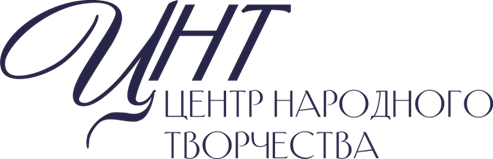 от _________№ ______________на № _________от ________________Министерство  культуры  Нижегородской областиГосударственное автономное учреждение культуры Нижегородской области                                         «Центр народного творчества»    ____________________________________________Район города или областиНазвание организацииТелефон организацииФ.И.О. обучающегосяДолжностьОбразование, квалификацияСтаж работы в культуреГод прохождения последних курсов повышения квалификацииКонтактный телефонАдрес эл. почты слушателя Адрес эл. почты организации                           